Сроки проведения: 19-20 апреля 2022 годаМесто проведения: Свердловская область, город Екатеринбург, ул. Верх-Исетский  бульвар, 13а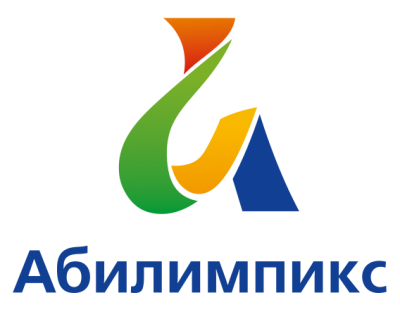 ПРОГРАММА ПРОВЕДЕНИЯ ЧЕМПИОНАТА СВЕРДЛОВСКОЙ ОБЛАСТИ «АБИЛИМПИКС» - 2022 ПО КОМПЕТЕНЦИИ  «Массажист»1 день – 19 апреля 2022 г.1 день – 19 апреля 2022 г.1 день – 19 апреля 2022 г.ВремяМероприятиеМесто проведения8.30.-09.00Прибытие участников (студенты), экспертов и гостей, регистрацияг. Екатеринбург, ул.  Верх-Исетский бульвар, 13а09.00-10.00Церемония открытия (Онлайн)г. Екатеринбург, ул.  Верх-Исетский бульвар, 13а10.00-10.05Жеребьевка. Ознакомление с площадкойг. Екатеринбург, ул.  Верх-Исетский бульвар, 13а10.05-10.10Инструктаж по технике безопасностиг. Екатеринбург, ул.  Верх-Исетский бульвар, 13а10.30-12.00Выполнение конкурсного задания модуль «Классический массаж» категория «Студент»г. Екатеринбург, ул.  Верх-Исетский бульвар, 13а12.00-12.30Обедг. Екатеринбург, ул.  Верх-Исетский бульвар, 13а12.30-14.30Выполнение конкурсного задания модуль «Произвольная программа» категория «Студент»г. Екатеринбург, ул.  Верх-Исетский бульвар, 13а14.30-15.30Рабочее заседание экспертов подведение итогов категории «Студент»г. Екатеринбург, ул.  Верх-Исетский бульвар, 13а15.30-16.00Награждение категория «Студент»г. Екатеринбург, ул.  Верх-Исетский бульвар, 13а2 день – 20 апреля 2022 г.2 день – 20 апреля 2022 г.2 день – 20 апреля 2022 г.8.30.-09.00Прибытие участников (специалисты), экспертов и гостей, регистрацияг. Екатеринбург, ул.  Верх-Исетский бульвар, 13а09.00-10.00Церемония открытия (Онлайн)г. Екатеринбург, ул.  Верх-Исетский бульвар, 13а10.00-10.15Жеребьевка. Ознакомление с площадкойг. Екатеринбург, ул.  Верх-Исетский бульвар, 13а10.15-10.30Инструктаж по технике безопасностиг. Екатеринбург, ул.  Верх-Исетский бульвар, 13а10.30-11.30Выполнение конкурсного задания модуль «Классический массаж» категория «Специалист»г. Екатеринбург, ул.  Верх-Исетский бульвар, 13а11.30-13.00Выполнение конкурсного задания модуль «Произвольная программа» категория «Специалист»13.00-13.30Обед13.30-14.30 Рабочее заседание экспертов подведение итогов категории «Специалист»14.30-15.00Награждение категория «Специалист»3 день – 21 апреля 2022 г.3 день – 21 апреля 2022 г.3 день – 21 апреля 2022 г.16.00Церемония закрытия Чемпионата Свердловской области «Абилимпикс». (Онлайн)г. Екатеринбург, ул.  Верх-Исетский бульвар, 13а